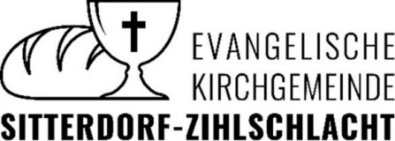 Stempel Sammeln fürs Gottesdienst-Büchlein (Stempelheftli) bis Ende MaiLiebe Eltern, liebe Religionsschülerinnen und Religionsschüler der 4. - 6. Klasse und der 1. + 2. Oberstufe, liebe Konfirmandinnen und KonfirmandenInzwischen ist klar, dass die obligatorischen Schulen ab dem 11. Mai wieder langsam geöffnet werden. Wir hoffen sehr, dass auch der Religionsunterricht bald wieder möglich sein wird. Dies wird allerdings erst nach dem Entscheid des Bundesrats am 29.4.2020 klar sein. Wir halten Sie und euch auf dem Laufenden.Schon heute wissen wir, dass Gottesdienste frühestens ab 8. Juni wieder erlaubt sein werden. Darum ist es weiterhin nicht möglich, dass ihr, liebe Religions-Schüler/innen und Konfirmand/innen, auf die gewohnte Art Stempel sammelt.Wir machen euch deshalb in diesem Brief drei Vorschläge, wie ihr bis Ende Mai Stempel sammeln könnt.1.) Ihr schaut/hört euch einen Gottesdienst oder eine Predigt online an.Auf unserer Homepage findet ihr Gottesdienste/Predigten unserer Kirchgemeinde und ebenso auch Gottesdienste/Predigten von anderen Orten im Thurgau: www.evangsitterdorf.ch Anschliessend notiert ihr kurz, welchen Gottesdienst/welche Predigt ihr angehört/angesehen habt und was ihr dazu denkt, schickt uns dazu den oberen Abschnitt auf der nächsten Seite zurück und bekommt einen Stempel. 2.) Ihr wählt euch zwei Bible Stories vom Camp Rock aus und hört/seht sie euch an.www.camprock.ch/biblestoriesDann schreibt ihr auf, worum es in den Bible Stories ging und was ihr dazu denkt, schickt uns dazu den mittleren Abschnitt von der nächsten Seite zurück und bekommt einen Stempel. 3.) Ihr schaut euch zwei Videos von „Das Bibel Projekt“ an. Unter der Überschrift „Themen“ (im schwarzen Balken ganz oben) findet ihr spannende Kurzfilme, besonders gute unter „Gospelserie“: www.dasbibelprojekt.de/videosDann schreibt ihr auf, worum es in den Videos ging und was ihr dazu denkt, schickt uns dazu den unteren Abschnitt von der nächsten Seite zurück und bekommt einen Stempel.Wenn ihr Fragen habt oder Hilfe braucht beim Finden der Gottesdienste, Bible Stories oder Themenvideos, könnt ihr euch jederzeit bei uns melden! Wir unterstützen euch gern.Bitte schickt den/die Abschnitt(e) der nächsten Seite bis 31. Mai 2020 zurück an: Pfarrehepaar J. und R. Hug, Ebnetweg 12, 8589 SitterdorfUnser Gott schütze und segne euch. Mit herzlichen Grüssen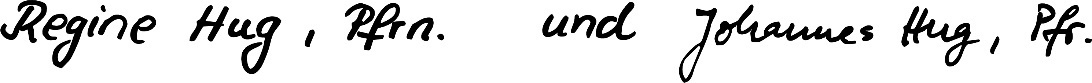 Evangelisches Pfarramt Sitterdorf-Zihlschlacht, Regine und Johannes Hug,Ebnetweg 12, 8589 Sitterdorf, Tel.: 071 422 13 66 / johannes.hug@evangsitterdorf.ch oder regine.hug@evangsitterdorf.chIch habe mir folgenden Gottesdienst/folgende Predigt online angehört/angesehen:___________________________________________________________________________Dabei ging es um dieses Thema/diese Geschichte:____________________________________________________________________________Das denke ich über diesen Gottesdienst/diese Predigt:________________________________________________________________________________________________________________________________________________________ ---  --  --  --  --  --  --  --  --  --  --  --  -- --   --  --  --  --  --  --   --  --  --       --  --  --  -- Ich habe mir folgende beiden „Bible Stories“ vom Camp-Rock angehört/angesehen:1.) ___________________________________________________________________________2.) ___________________________________________________________________________Das denke ich über diese beiden Biblestories:1.) _________________________________________________________________________________________________________________________________________________________2.) _________________________________________________________________________________________________________________________________________________________ ---  --  --  --  --  --  --  --  --  --  --  --  -- --   --  --  --  --  --  --   --  --  --       --  --  --  -- Ich habe mir folgende beiden Videos von „Das Bibel Projekt“ angesehen:1.) ___________________________________________________________________________2.) ___________________________________________________________________________Das denke ich über diese beiden Videos:1.) _________________________________________________________________________________________________________________________________________________________2.) _________________________________________________________________________________________________________________________________________________________